FIRPARK PARENTS PRESENT 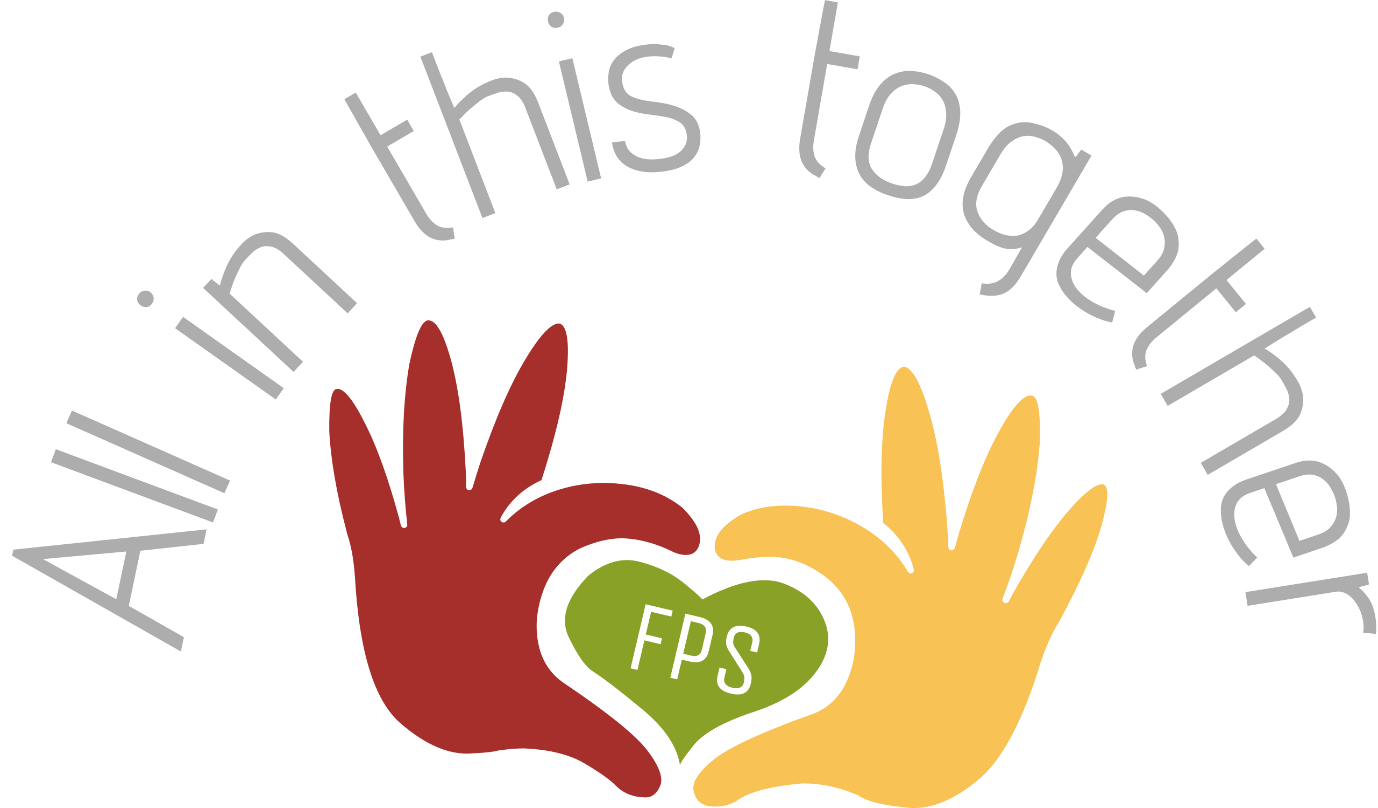         PARENT SUPPORT GROUP COMING TO YOU THIS SUMMER If you’re interested, please email fpparentcouncil@outlook.com for further details 